МЕТОДИЧЕСКАЯ РАЗРАБОТКА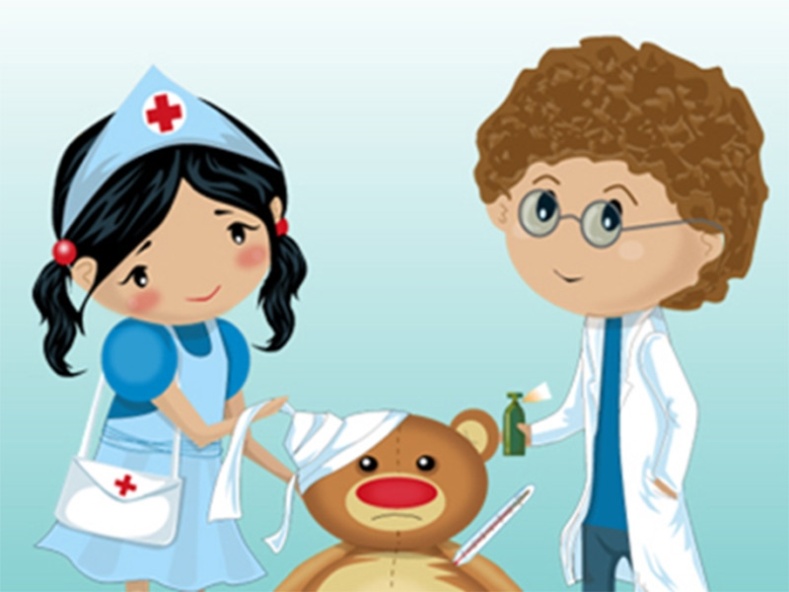 «Формирование представлений у детей второй младшей группы о профессии врач, медицинская сестра»Автор -  Сундукова Татьяна Александровна воспитатель высшей квалификационной категории. МДОУ «Детский сад №204» г.СаратовАННОТАЦИЯМетодическая разработка  темы программы: «Формирование представлений у детей второй младшей группы о профессии врач, медицинская сестра».Цель: использование  различных форм, методов,  приемов, элементов современных педагогических технологий обучения и воспитания при изучении темы профессия врач.Данная работа отражает  возможность  использования различных  форм методов и элементов современных педагогических технологий при организации деятельности детей в процессе изучения    темы  «Профессия врач, медицинская сестра». Рекомендуется воспитателям второй младшей группы.СОДЕРЖАНИЕВведение                                                                                                        Основная часть                                                                                              ЗаключениеПриложениеВВЕДЕНИЕ        Дошкольный возраст — яркая, неповторимая страница в жизни каждого человека. Именно в этот период начинается процесс социализации, устанавливается связь ребенка с ведущими сферами бытия: миром людей, природы, предметным миром. Происходит приобщение к культуре, к общечеловеческим ценностям.         Младший возраст — важнейший период в развитии дошкольника, который характеризуется высокой интенсивностью физического и психического развития. В это время происходит переход ребенка к новым отношениям с взрослыми, сверстниками, предметным миром.           Работая в дошкольном учреждении,  я много внимания уделяю вопросу формирования представлений у детей о людях разных профессий в детском саду, в том числе профессии врача и медицинской сестры. Приоритетная задача заключается в том, что бы дать детям знания и представления о профессии, об их труде и результатах деятельности. Научить ценить и уважать труд человека, возбудить интерес к трудовой деятельности врача, медицинской сестры. Наряду с данной задачей выполняется задача по воздействию на поведение детей - вызвать желание трудиться, добросовестно и тщательно выполнять свою работу.          Преобразования, происходящие в настоящее время в политической, экономической, социальной и культурной сферах жизни нашего общества, во многом влияют на формирование личности ребенка. Рост интереса дошкольников к миру взрослых, дальнейшее вхождение ребенка в современный мир требует создания условий для накопления и обобщения знаний о социальной действительности, обуславливающих развитие разных видов детской деятельности (речевой, игровой, изобразительной, конструктивной, трудовой и др.), в которых воспроизводятся результаты познания. Много десятков лет назад профессий было очень мало, но в настоящее время перечень профессий пополняется множеством новых. Поэтому важно уже с младшего дошкольного возраста обращать внимание детей на то, что делают взрослые: родители, воспитатели, сотрудники детского сада. Это позволяет детям установить контакт с взрослым миром. Перед педагогом стоит задача стимулировать потребность ребенка в расширении круга общения с другими людьми, развитии умения включаться в обсуждения, беседы, поддерживать общение и прочее. Важно помочь ребенку осознать личностную и социальную значимость трудовой деятельности взрослых.Ребенок  определяет себе сущность труда как особую  деятельности по преобразованию окружающей действительности, раскрывает его ценностную значимость - удовлетворение потребностей людей. Трудовое воспитание всегда стоит на одном из важных мест среди воспитательно - образовательных задач, определенных обществом в целом. Особое значение отводится формированию представлений у детей о людях разных профессий. При знакомстве детей с трудом врача, медицинской сестры воспитатель ориентирует их на ту или иную профессию, определяя её социальную значимость и необходимость в обществе. Выбор профессии – ответственное дело и от того, насколько правильно он сделан, зависит многое в жизни человека.ОСНОВНАЯ ЧАСТЬХарактеристика темы.Во второй младшей группе начинают проводить специальную работу по формированию представлений о труде взрослых, в частности труде врача (доктора), медицинской сестры. В этом возрасте возрастает познавательная активность: развиваются восприятие, наглядное мышление, появляются зачатки логического мышления. Росту познавательных возможностей способствует становление смысловой памяти, произвольного внимания. Возрастает роль речи как в познании ребёнком окружающего мира, так и в развитии общения и разных видов деятельности. Дошкольники начинают выполнять действия по словесной инструкции, также происходит усвоение знаний на основе объяснений, но только при опоре на чёткие наглядные представления. Основой познания в этом возрасте становиться чувственное познание – восприятие и наглядное мышление. От того, как сформировано у ребёнка-дошкольника восприятие, наглядно-действенное и наглядно-образное мышление, зависят его познавательные возможности, дальнейшее развитие деятельности, речи и более высоких, логических форм мышления. Тема  «профессия врач, медицинская сестра» основывается на комплексно-тематическом принципе построения образовательного процесса. Данная тема  становится объединяющей  на одну неделю   и изучается путем  интеграции содержания разных образовательных областей: познание, чтение художественной литературы, социализация, здоровье, художественное творчество. Затем на протяжении всего учебного года эта тема отражается в содержании детских игр, ситуативных разговорах с детьми.Выстраивая систему работы по формированию представлений о профессиях врач, медицинская сестра я учитывала последовательность и постепенность в освоении этапов по ознакомлению детей с профессией:1.Ранее, при изучении темы «Труд помощника воспитателя, дети  познакомились  с термином «профессия». Поэтому на данном этапе я закрепляю понятие, что профессия – это дело, которым занимаются каждый день и которое полезно для других людей. Во время беседы объясняю детям, что профессии  врач, медицинская сестра  нужно специально обучаться, что у каждой профессии есть свои инструменты. Однако, при ознакомлении с определенной профессией ребенку еще трудно понять некоторые элементы профессиональной деятельности. Данная  проблема решается посредством  представления  на основе наглядных образов, конкретных ситуаций, наблюдений. Именно поэтому очень важно создать максимально разнообразную палитру впечатлений о  профессии врач и медицинская сестра, чтобы впоследствии на основе полученного материала ребенок мог анализировать более осмысленно трудовую деятельность взрослого. 2. Непосредственно образовательная деятельность с обязательным включением предварительной беседы или рассказа по данной профессии. Знакомство с профессией врача, медицинской сестры может проводиться по следующей схеме:1.    Название профессии. (Кто лечит людей?)2.    Место работы. (Где работает?)3.   Материал (инструменты), который используется в процессе труда. (Что нужно доктору?)4.    Трудовые действия (показ, наблюдения за трудом, проигрывание действий и т.п.), название этих действий: лечит, слушает, ставит градусник..5.    Результат труда (здоровые дети.)6.    Значимость и необходимость труда.3.Совместно-самостоятельная деятельность (дидактические игры, экскурсии, сюжетно-ролевые игры,  сказки и другие формы работы). Ознакомление с трудовой деятельностью взрослых имеет решающее значение для формирования у ребенка первоначальных представлений о роли труда в жизни общества. Поэтому считаю задачу по формированию представлений о профессии врача целесообразно решать в разных формах: как в непосредственно образовательной деятельности, так и вне их. Дети 3-4 лет мало знают о профессиях. Именно поэтому работу по формированию представлений о профессии врача и медицинской сестры строила с помощью  разнообразных традиционных форм и методов.Дидактический анализ содержания материала  Мной был разработан перспективный план, подобран наглядный  и методический материал: целевая экскурсия, беседа, пальчиковые гимнастики, стихи, загадки, дидактические  игры, динамические паузы, игровые ситуации, сюжетно-ролевые игры, которые способствуют расширению представлений о труде врача, медицинской сестры, обобщению знаний о  их  труде, формированию умения строить новые сюжеты игры, воспитанию уважения к людям труда, замыслы с партнерами желание трудитьсяОбразовательные цели и задачи темы «Профессия врач, медицинская сестра»Цель: Формирование представлений  о  профессии врач.Задачи: 1. Формирование у детей элементарной системы знаний, трудовых навыков и умений. Расширение, обобщение и систематизация знаний детей  о профессии врач, медицинская сестра, представлений о некоторых инструментах труда врача. Осваивать умения правильно называть себя в игровой роли, формировать представления о добрых  делах людей. 2.Воспитывать уважение  доброжелательное отношение  к профессиям  врач, медицинская сестра, эмоциональную отзывчивость на состояние пациента.3.Развивать познавательную активность, коммуникативные навыки. Развивать игровой опыт каждого ребенка, помогать открывать новые возможности игрового отражения мира. Желаемые результатыУ ребенка сформированы представления о труде врача,  понимает направленность данного трудового процесса  на заботу о людях.Ребенок  знает назначение инструментов доктора, их название, использует их в своей игре.  Освоил опыт безопасного обращения  с атрибутами игры. Доброжелательно относится к профессии врача.Эмоционально реагирует на состояние больного (жалеет куклу, лечит ее) Отражает в игре  впечатления из личного опыта, принимает игровую задачу и действует в соответствии с ней,  участвует в несложном ролевом диалоге.Место и роль темы в курсеИзучение темы происходит  в  первую неделю февраля. Ранее дети знакомятся с  трудом помощника воспитателя (сентябрь), труд водителя (ноябрь), труд повара (январь) и в мае проводится обобщающее тематическое НОД  труд взрослых. Тема «профессия врач, медицинская сестра» являются частью цикла  занятий раздела «труд взрослых». Посредством ее изучения дети  включаются в  систему социальных отношений в окружающем их мире.Рекомендации по организации и методике изученияВ младшем дошкольном возрасте вся деятельность  ребенка подчинена одной ведущей потребности - познание окружающего мира и себя в нем. Главным средством  удовлетворения этой потребности все еще продолжает оставаться чувственное освоение действительности за счет ощущений, чувственных восприятий и наглядных представлений. Содержательные технологии, используемые мной позволяют ненасильственно управлять развитием личности. Каждый вид деятельности целостно обращен к наиболее сущностным потребностям детей младшего дошкольного возраста познавательной, игровой, общении.При изучении данной темы я опираюсь  на ряд общих дидактических принципов- Принцип дифференцированного подхода. Сущность дифференцированного подхода заключается в организации учебного процесса с учетом возрастных особенностей, в создании оптимальных условий для эффективной деятельности всех детей, в перестраивании содержания, методов, форм обучения, максимально учитывающих индивидуальные особенности дошкольников. По мнению Е.В. Бондаревской, дифференцированный подход в образовании – это образование, ориентированное на ребенка, ищущее пути, как наилучшим образом удовлетворить познавательные потребности растущего человека, как решить проблемы развития и поддержки ребёнка.-Принцип систематичности и последовательности. Процесс изучения темы «профессия врач» начинается с вводной беседы,  а затем реализуется детьми  в процессе их игровой деятельности.-Принцип наглядности. В  процессе работы над данной темой я использую наглядный материал в виде  иллюстраций и презентацию.-Принцип связи обучения с жизнью. Каждый ребенок имел опыт общения с врачом, в процессе изучения темы я опираюсь на личный опыт ребенка, расширяю его знания, объясняя причинно - следственные связи тех или иных действий врача, провожу экскурсию в  медицинский кабинет.  Для успешного изучения данной темы  я использую метод личностно- ориентированного подхода, что обеспечивает: -  устранение трудностей в изучении данной темы у отдельных воспитанников. - возможность развития всех сил и способностей воспитанников. Необходимой предпосылкой успешной реализации индивидуального подхода в обучении в первую очередь является педагогический такт педагога. Ребенок, особенно слабый, должен быть уверен в том, что педагог заинтересован в его успехах, видит любое, даже самое малое, продвижение, радуется вместе с ним. Конечно, такая позиция не снижает требовательности к воспитаннику. В группе создана соответствующая  предметно - развивающая среда,  с учетом возможности для детей играть индивидуально или отдельными подгруппами. В группе выделена игровая   зона больница. Подобраны соответствующие возрасту и потребностям детей атрибуты: инструменты доктора,   халат и шапочка, кушетка для больного, предметы заменители лекарственных средств, в книжном уголке представлены художественные произведения, отражающие данную тематику. иллюстрации, раскраски с профессиями в уголке изобразительной деятельности Подобраны дидактические игры для закрепления знаний детей о профессиях взрослых. Предметно-развивающая среда является своеобразной формой самообразования ребенка, источником получаемых им знаний и личного опыта. При использовании данного опыта реализуется не только направление по формированию конкретных представлений о профессиях людей, но и значительной степени осуществляется формирование речевых и игровых умений.Формы организации детей при ознакомлении их с профессией врачЗнакомство детей  с профессией доктор, врач включает в себя  различные виды деятельности: вводная  беседа, непосредственно- образовательная деятельность,  чтение и разбор художественной литературы,  экскурсия, игра, художественное творчество. Различные способы организации деятельности: коллективная (экскурсия), фронтальная (беседа, чтение художественной литературы с последующим обсуждением.)подгрупповые (Дидактическая и сюжетно-ролевая игра)индивидуальная (ситуативные разговоры  с детьми, дидактические игры, на этапе обучения, рассматривание иллюстраций с  последующим заданием. Например, расскажи, что делает  медицинская  сестра на этой картинке).  Различные  методы работы: Информационно- репродуктивный.  Его основное назначение состоит в организации усвоения информации учащимися. Воспитатель сообщает готовую информацию разными средствами, а воспитанники  воспринимают, осознают и фиксируют в памяти эту информацию. Сообщение информации воспитатель осуществляет с помощью устного слова (рассказ, объяснение, беседа) и  наглядных средств (картины, схемы, кино- и диафильмы, практического показа способов деятельности) (показ способов действий с  атрибутами  игры) Дети выполняют ту деятельность, которая необходима для первого уровня усвоения знаний,— слушают, смотрят, ощупывают, наблюдают, соотносят новую информацию с ранее усвоенной и запоминают.Репродуктивный метод (Знания, полученные в результате объяснительно-иллюстративного метода, не формируют навыков и умений пользоваться этими знаниями. Для приобретения воспитанниками навыков и умений и вместе с тем для достижения второго уровня усвоения знаний воспитатель  системой заданий организует деятельность детей по неоднократному воспроизведению сообщенных им знаний и показанных способов деятельности. Воспитатель дает задания, а дети их выполняют-решают сходные задачи (помоги мишке забинтовать лапу, давайте полечим куклу).                                   Проблемный (Воспитатель целенаправленно создает в образовательном процессе  ситуации, носящие проблемно - развивающий характер.(развивающие ситуации)беседа,  наблюдение, игра). Общая характеристика приемов ознакомления детей с профессией врача. В процессе знакомства детей с профессией врача  целесообразно применять разнообразные методологические приемы.Предпочтение следует отдавать тем приемам, которые обеспечивают непосредственное восприятие детьми данной темы и активное овладение навыками. К таким приемам относятся наблюдение, игры, рассматривание иллюстративного материала. Наряду с этим широко применяются вербальные методы, основанные на слове воспитателя, — рассказ, художественное слово, беседа, обращение к жизненному опыту детей, сюрпризные моменты.Так же необходимо использовать здоровьесберегающие технологии: пальчиковая гимнастика, физкультминутки, дыхательную гимнастику.Методы и приемы, используемые педагогом в работе, соединяются, например наблюдение с беседой, рассказ воспитателя с чтением художественного произведения.Применяя тот или иной метод, воспитатель использует множество различных приемов. Так, например, при проведении беседы в сочетании с наблюдением воспитатель «приближает» объект к детям, сравнивает с уже известным, вводит элементы игры.Одни и те же приемы могут использоваться в разных методах. Например, сравнение применяется во время наблюдений, в дидактических играх, в беседе; игровые приемы также используются при наблюдениях, в беседах; показ, пояснение — при обучении трудовым навыкамРазнообразие и эффективность методологических приемов характеризует мастерство воспитателя. Выбор методов и приемов определяется содержанием программы, а также возрастом детей и накопленным ими опытом.  Система работы с включением разнообразных  видов деятельности методов и средств формирования представлений о профессии у детей дошкольного возраста. Виды деятельности: непринужденная беседа, непосредственно образовательная деятельность,  дидактические игры, сюжетно-ролевые игры, экскурсии,  сказки, стихи, рассматривание иллюстраций, динамические паузы, подвижные игры, пальчиковые гимнастики. Использование разнообразных  методов, приемов и средств по формированию представлений о профессии врач, медицинская сестра происходит с учетом возрастных особенностей детей и  принципа интеграции образовательных областей.  Это обеспечивает  развитие детского мышления, установление простейших связей и отношений, интерес к трудовой деятельности взрослых, преодоление в ребенке замкнутости, застенчивости и нерешительности. Для эффективной работы по формированию представлений о  профессии врач важно сохранить стиль взаимоотношений детей и взрослых, основанный на сотрудничестве, партнерской деятельности взрослого и ребенка. Ребёнок должен быть партнером, как со своим воспитателем, так и со своими родителями, реализуя совместную работу по формированию представлений о людях разных профессий.  В своей работе я использую следующие методы и приемы. Метод  наблюдения мной используется в целях ознакомления с трудом взрослых.Во время наблюдения ребенок может в естественной обстановке наблюдать  труд врача и медицинской сестры. Наблюдение помогает формировать у ребят первичные мировоззренческие представления, материалистическое миропонимание. В процессе наблюдения у ребят развиваются наблюдательность, интерес к изучению труда врача.Дидактическая играИгра — не только развлечение, но и метод, при помощи которого маленькие дети знакомятся с окружающим их миром. Чем меньше дети, тем чаще игра применяется как метод образовательно-воспитательной работы с ними.Дидактические игры. В этих играх используются натуральные предметы природы (овощи, фрукты), картинки с изображением людей разных профессий, их инструментов, настольные игры и всевозможные игрушки.Дидактические игры с предметами или изображениями являются основным способом сенсорного воспитания, развития познавательной деятельности.Игры проводят на занятиях, экскурсиях, прогулках в специально отведенное для них время. Дидактические игры, применяемые на занятиях, помогают детям уточнить представления, полученные в процессе наблюдения, беседы. Дидактические игры нужно постепенно усложнять. Так, например, узнавание предметов следует давать сначала по внешнему виду, затем по описанию и наконец, по ответам на поставленные вопросы к загадке. Наиболее трудным является объединение объектов по общим признакам и отгадывание предметов по ответам на вопросы. Детям 2 младшей группы доступны  элементы режиссерской игры. Чаще всего она проводится воспитателем  индивидуально. Например,«Как Айболит лечил зверей?» И прибежал к Айболиту Барбос. – Покажи, как он бежал. Какое у него настроение?  (Барбосу больно, он бежит грустно) Как Барбос побежал после лечения (весело, радостно) Одновременно с передвижением игрушек ребенок осваивает способ их озвучивания, тем самым глубже проникая в  мир своего героя.При использовании проблемного метода я использую следующие приемы. Прием моделирования ситуации. Данному приему следует уделять   большое внимание при изучении темы «Профессия врач и медицинская сестра»  Развивающая ситуация - это форма  совместной деятельности педагога с детьми, которая планируется и организуется с целью решения педагогических задач развития и воспитания  с учетом возрастных особенностей детей. Педагог моделирует ситуацию,  побуждающую детей  отражать простейшие действия труда врача и медицинской сестры. Образовательная ситуация: РанаВоспитывать сочувствие, желание помочь, развивать умение находить выход и создавшейся ситуации. Содержание: Мишка ходил по лесу,  наступил на  палку с острым сучком  и повредил лапу.  Как ему можно помочь?  Прием активизации внимания путем привлечения игрового персонажа, сюрпризного момента. Формами организации деятельности детей при ознакомлении их трудом врача  являются НОД, экскурсии, игра.При планировании данной  темы я посчитала разделить виды деятельности на два блока: непосредственно образовательная деятельность с детьми по формированию представлений о  профессиях врач, медицинская сестра  и совместная деятельность воспитателя с детьми.  НОД это основная форма организации детей в ознакомлении их с профессией врача. Проводятся они в определенные часы по заранее разработанному плану, согласованному с программой. Воспитатель не только сообщает детям новые сведения, но уточняет и закрепляет уже имеющиеся у них знания.НОД строят так, чтобы в процессе ознакомления  с профессией осуществлялось развитие познавательных способностей (наблюдательность, мышление) и речи детей, обогащение их словаря, воспитание интереса к труду взрослых.Главное в НОД—это усвоение всеми детьми программного материала. Для этого используются разнообразные методы — наблюдение труда взрослых, дидактические игры, работа с картинами, чтение художественных произведений, рассказы, беседы и др.НОД тесно связаны с другими формами работы. Так, например, полученные на НОД знания и умения дети применяют в повседневной деятельности (в играх), а накопленные представления в процессе личного опыта систематизируются на занятиях.Готовясь к непосредственно образовательной деятельности, воспитатель по программе намечает объект, с которым будет знакомить детей. После чего определяет методы и приемы, которые целесообразно применить, какие наглядные пособия.В проведении непосредственно образовательной деятельности приоритетом является включение элементов мыслительной деятельности: проблемные ситуации. Включены элементы здоровьесберегающих технологий: физкультурные минутки, подвижные игры, дыхательная гимнастика. Непосредственно образовательная деятельность сопровождалась беседами, рассматриванием иллюстраций, предметов труда, чтением художественного слова, дидактическими играми, что позволило наиболее полно понять детям процесс трудовой деятельности взрослого, суть его профессии.Экскурсия — это НОД, на которой дети знакомятся с трудом врача, непосредственно за ним наблюдая. Экскурсия  проводится  в часы, отведенные для занятий. На экскурсии осуществляется определенное программное содержание, усвоение которого обязательно для всех детей группы.Экскурсия в медицинский кабинет является действенным средством в формировании представлений дошкольников  о профессиях. Но необходимо учитывать ряд условий по ее организации и проведении. Организуя экскурсию, я использую в ее содержании занимательный материал, стихи, загадки, что делает экскурсию более увлекательной, эмоционально насыщенной. В процессе экскурсии я организовываю  встречу с медицинской сестрой, даю возможность детям задать вопросы. Педагог во время экскурсии может дополнить информацию, данную медсестрой, рассказать об тех качествах, которыми должны обладать представители данной профессий. По возращению в группу с детьми обсуждается увиденное. Беседа проходит в живой, непринуждённой форме. Правильно организованная и проведенная экскурсия выполняет следующие функции: - реализация принципа наглядности обучения;- повышение уровня научности обучения и закрепления его в жизни, практике. В процессе экскурсии дети не только обогащаются новыми впечатлениями, они получают возможность наблюдать различные способы выполнения профессиональных действий. Демонстрируя дошкольникам трудовые действия, взрослый производит их подчеркнуто, комментируя каждую операцию.  Наблюдения за трудом взрослых уточняют представления детей о профессиях, побуждают любознательность, интерес к деятельности взрослых, способствуют выработке положительного отношения, уважения к их труду. В процессе наблюдений необходимо давать небольшое количество сведений, постепенно их, расширяя и углубляя, дополняя известное новыми знаниями, закрепляя известное. Очень важно, чтобы усложнение содержания представлений во время наблюдений выражалось не только в нарастании объема познавательного материала, но и в постепенном изменении характера, во все большем углублении в суть наблюдаемых явлений. Педагог должен обращать внимание детей на самого трудящегося человека, его отношение к выполняемой работе, взаимоотношения с другими людьми. Наблюдение за профессиональной деятельностью взрослого положительно влияют на поведение детей, способствует воспитанию уважительного и доброжелательного отношения к труду врача, медицинской сестры.У детей особенно возрастает интерес к наблюдаемому труду взрослых, если они могут принять в нем, хотя бы небольшое участие. Ко второму  направлению форм работы с детьми «совместная деятельность взрослого и ребенка» относятся: сюжетно-ролевые игры, дидактические игры, подвижные игры, художественное слово, игровые ситуации, песни, пальчиковые гимнастики и другие, которые могут реализовываться в течение режимных моментов дня, свободной и совместной деятельности воспитателя и ребенка. Сюжетно - ролевая игра. Тематика сюжетных игр связана с профессиональной деятельностью врача и медицинской сестры. При этом в одной сюжетно-ролевой игре могут переплетаться как фантастические, так и реальные события. Развитие способов сюжетосложения  происходит за счет придумывания и комбинирования разнообразных ситуаций взаимодействия людей и событий. Сюжетно-ролевые игры могут носить импровизированный характер или иметь заранее продуманный сценарий. Игра является целью развития творческих и коммуникативных способностей ребенка. По мнению Е.А. Климова именно в сюжетно-ролевых играх закрепляются полученные дошкольниками знания о профессиях, корректируются сведения о виде деятельности и взаимосвязи профессий. Деятельность взрослых служит детям образцом для подражания, подтверждением чего являются их роли в сюжетно-ролевых играх. Понимание элементарных представлений о профессии возможно в процессе сюжетно-ролевой игры, в которой имитируется сюжет ситуации, модели поведения, возникает интерес и устремление ребенка к определенной сфере профессиональной деятельности ребенка, побуждает к достижению самостоятельно поставленной цели. Этапы педагогической технологии 1 этап: Обогащение представлений работе доктора.2этап: Определение ситуации взаимодействия людей, придумывание и сочинение событий, хода и развития в соответствии с темой (Маша заболела и пришла к врачу. Доктор ее осматривает, назначает лечение. Мед сестра ставит горчичники).  Создание предметно- игровой среды в сотворчестве с воспитателем (вырезывание горчичников  и таблеток из цветного картона).  Совместная игровая деятельность воспитателя с детьми.3этап: Самостоятельная игровая деятельность детейОсознать общественную значимость труда взрослого ребёнку помогают дидактические игры. Форма их организации разнообразная: индивидуальная, групповая, подгрупповая. В самостоятельной деятельности можно использовать дидактические игры по формированию первичных представлений о труде взрослых. Например, такие дидактические игры, как «Кто, что делает?», «Профессии», «Угадай профессию», «Кому это надо?», детей учат классифицировать предметы как результат определенной трудовой деятельности. Грамотное планирование проведения дидактических игр в сочетании с другими видами педагогической деятельности в работе с детьми позволяет говорить о расширении представлений о людях разных профессий.В детской художественной литературе много произведений, прославляющих труд  врача. С помощью данных произведений можно дать новую информацию о профессиях, закрепить ранее полученные знания. Научить детей гордиться данными профессиями, открыть для ребёнка значимость его трудовой деятельности, воспитывать уважительное отношение к труду врача и медсестры.Для систематизации детских представлений о профессиях врач и медицинская сестра, ценностного отношения к результатам труда человека мною были использованы образовательно-игровые ситуации: «Рана», «Как у Васи горло заболело, «Спор фонендоскопа и градусника»Планирование непосредственно образовательной деятельности по теме «труд врача»  и количество часов, отводимое на ее изучение Планирование совместной деятельности воспитателя и детей ( приложение 1)       На основании   целей, задач и планируемых результата я выделила следующие уровни освоения материала детьми. Уровни усвоения материала. Низкий. Нечеткое представление о трудовом процессе. Ребенок знает называние профессии, но затрудняется в раскрытии значимости   труда; не может объяснить, где и кем работают его родители, в чем ценность их труда. Познавательное отношение к труду неустойчивое. Средний. Ребенок имеет представление о значимости профессии, устанавливает связи между разными видами труда, понимает значение использования техники. Стремится аргументировать свои суждения. Может объяснить, чем заняты его родители, в чем ценность их труда. Интерес к труду взрослых устойчив. Высокий. Ребенок самостоятельно пользуется моделью трудового процесса как средством познания трудовой деятельности взрослых. Владеет речью - доказательством, верно, обосновывает ценность труда. Проявляет устойчивый интерес к труду взрослых, стремление оказать посильную помощь. Строит самостоятельную деятельность, руководствуясь знанием ее общей структуры.ЗаключениеДошкольный возраст – особенно важный момент в жизни любого человека. Новообразования, приобретенные в этом возрасте, закладывают основу формирования благополучной личности в будущем. У детей совершенствуются анализаторы (слуховой, зрительный), развиваются различные виды мышления, дошкольник учится мыслить логически, обозначать причинно-следственные связи, делать обобщения, общаться в процессе осуществления совместной деятельности. На данном этапе через знакомство с профессиями, в том числе с профессией врача, закладываются зачатки трудового и   нравственного и воспитания. Для эффективной работы по формированию представлений о людях разных профессий важно сохранить стиль взаимоотношений детей и взрослых, основанный на сотрудничестве, партнерской деятельности взрослого и ребенка. Ребёнок должен быть партнером, как со своим воспитателем, так и со своими родителями, В результате  использования методического материала представленного в работе у детей сложились четкие представления о труде врача, медицинской сестры. Дети знают направленность профессии и конкретные трудовые процессы, связанные с ней, понимают ценность труда людей данных профессий, апробируют трудовые процессы врача и медицинской сестры  в своих играх, доброжелательно относятся к данным профессиям, понимают их значимость.С помощью систематичной работы по формированию представлений о людях разных профессий в дошкольном учреждении нас ожидает успешное развитие не только познавательной, игровой, трудовой деятельности ребёнка, но и воспитание нравственного отношения к миру, приобщение ребенка к человеческой культуре, социализации и формированию личности ребёнка.ПРИЛОЖЕНИЕ 1 «Кому что нужно?»Цель: учить детей соотносить орудия труда с профессией людей; называть соответствующие профессии, предметы и их назначение.Игровые правила: назвать профессию в соответствии с предметом труда, объяснить назначение предмета.Игровые действия: поиск нужных предметов.Оборудование: на столе у педагога разложены предметы-игрушки для труда людей разных профессий: набор медицинских инструментов; набор кухонной посуды; молоток, гвозди, гаечный ключ из детского конструктора; большие картинки с изобра­жением людей разных профессий (подбираются картинки и предметы соответствующих профессий).Ход игры: педагог приглашает по одному участнику к своему столу. Ребенок берет какой-либо предмет и называет его. Остальные дети должны назвать, кому нужен этот инструмент, что им можно делать. Вызванный ребенок кладет инструмент к картинке с изображением человека соответствующей профессии. Игра продолжается до тех пор, пока не будут названы и разложены все орудия труда. Возможно проведение игры с использованием только картинок с изображением людей определенных профессий и орудий труда.«Оденем куклу на работу»Цель: учить детей соотносить рабочую одежду с профессией человека, называть соответствующие профессии.Игровые действия: поиск нужных предметов одежды в соответствии с названной профессией.Оборудование игры: на столе у педагога разложены плоскостные изображения рабочей одежды для кукол, на подставках — плоскостные изображения кукол: мальчики и девочки, по 1-2 картинки с изображением различных инструментов (для разных профессий).Ход игры: педагог рассказывает детям о том, что куклы собираются на работу, каждый должен одеться в рабочий костюм. Дети могут догадаться, кем работает каждый, по картинке, которая лежит рядом с куклой. На этой картинке нарисован предмет, который необходим для работы. Дети по очереди подходят, рассматривают картинку, подбирают одежду и называют соответствующую профессию.Затем взрослый просит детей закрыть глаза, путает предметы одежды, перекладывает картинки и т. п. Дети исправляют ошибки. Игра повторяется несколько раз.Игра может проводиться с куклами, для которых специально сшиты разные рабочие костюмы.«Едем на работу»Цель: учить детей ориентироваться в пространстве комнаты, находить свое место в соответствии со зрительными ориентирами - картинками с изображением профессиональных символов. Развивать внимание, память в процессе данной игры.Игровые действия: движение по комнате (изображается поездка на машине) и нахождение стула или места с соответствующей профессиональной символикой (картинкой).Оборудование игры: на столе у педагога разложены «рули» (круги, в середине которых нарисованы люди разных профессий), в разных местах комнаты стоят стулья, на них лежат картинки, изображающие инструменты.Ход игры: педагог приглашает детей к своему столу, каждый может выбрать себе профессию, взять руль и поехать на работу, для этого нужно внимательно смотреть на стулья и выбирать картинку с инструментом, подходящим для этой работы. Игра проводится несколько раз, педагог перекладывает картинки на стульях, дети должны снова найти свое место. Затем дети меняются рулями (профессиями), и игра повторяется.«От слова к слову»Цель: учить детей последовательно называть предметы труда и подбирать картинку с изображением человека соответствующей профессии.Игровые действия: последовательное называние предметов, изображенных на картинках, ориентируясь по стрелкам-пунктирам, называние и подбор картинок с изображением людей той или иной профессии.Оборудование игры: карты, разделенные на квадраты, в которых изображены предметы труда; квадраты последовательно соединены между собой пунктирной линией, заканчивающейся стрелкой, которая упирается в пустой квадрат; в этот квадрат необходимо положить картинку с изображением человека, которому нужны для работы данные вещи.Ход игры: ребенок называет последовательно предметы, изображенные на картинках, в конце находит нужное изображение человека соответствующей профессии.Варианты сюжетно-ролевой игры «Больница» «Кукла Катя заболела»Педагогический замысел: учить двух детей брать на себя роли мамы и врача, действовать адекватно роли, доводить взятую роль до конца игры. Учить детей действиям врача: осмотреть больного, измерить температуру, посмотреть горло, послушать трубочкой; пользоваться в игре атрибутами по назначению, сопровождать свои действия речью, вести простые диалоги. Воспитывать чувство заботы о больном, передавать это ласковой речью.Материал: медицинская сумка, в которой находятся градусник, трубочка, шпатели, таблетки; детский белый халат, колпачок; кукла с завязанным горлом в кроватке, два телефона.Содержание игрыКукла с завязанным горлом лежит в постели. Педагог спрашивает детей о том, что могло случиться с куклой? Почему она не встает с постели? Почему у нее завязано горло? Выслушивает ответы детей, дает комментарии по поводу них, затем уточняет, знают ли дети, что надо делать, когда кто-то заболел? Кто лечит детей и взрослых? Предлагает детям подумать и сказать, кого надо вызвать к больной кукле.Педагог предлагает поиграть в поликлинику. Он распределяет роли, коротко инструктирует о том, кто что должен делать во время игры. На первом занятии дети действуют по словесному побуждению.В процессе развития сюжета мама (ребенок) вызывает врача на дом, позвонив по телефону в поликлинику: «Здравствуйте, у меня заболела дочка. Можно вызвать врача?» Врач (ребенок) отвечает, что он придет к больной. Приходит врач с медицинской сумкой, в халате и колпаке. Взрослый помогает развернуть диалог мамы и врача о болезни куклы. Затем врач измеряет температуру, слушает, смотрит горло, дает рекомендации по лечению (пить таблетки, полоскать горло). Взрослый помогает врачу-ребенку вести диалог с куклой и мамой. Мама дает дочке таблетки, питье. Ласково разговаривает с дочкой. Педагог помогает ребенку вести беседу с куклой, выполнять игровые действия.«Папа вызывает врача»Педагогический замысел: учить детей брать на себя роли мамы, папы и врача, действовать адекватно роли, доводить взятую роль до конца игры. Продолжать учить действиям врача: осмотреть больного, измерив температуру, посмотрев горло, послушав трубочкой: пользоваться в игре атрибутами по назначению; сопровождать речью свои действия, вести простые диалоги. Воспитывать у детей устойчивый интерес к игре, дружеские взаимоотношения. Учить относиться к кукле, как к дочке.Материал: медицинская сумка с инструментами, дополнительно включаются: пипетка, бутылочка с каплями, горчичники; детский белый халат, колпачок; кукла с завязанным горлом в кроватке, два телефона, умывальник, мыло, полотенце (из кукольного уголка).Содержание игрыПедагог предлагает поиграть «в доктора». Распределяются роли врача, мамы и папы, обговариваются действия участников.Взрослый помогает детям начать игру, распределив роли «в семье»: папа вызывает доктора по телефону к больной дочке, а мама сидит около ребенка, гладит ее по головке, дает пить и т. п.Приходит врач в белом халате со всеми атрибутами. Папа встречает врача при входе и предлагает ему помыть руки, проводит врача к дочке. Врач спрашивает дочку о том, что у нее болит, осматривает, ставит градусник, слушает, смотрит горло. По ходу игры педагог постоянно помогает детям выполнять действия и сопровождать их речью, обращаясь к детям согласно их роли, например: «Мама, спросите у доктора, как вам лечить дочку?» или: «Доктор, скажите маме и папе, какая температура у их дочки: высокая или нормальная» и т. п.На следующем занятии роль больного может играть ребенок, таким образом, в игру включаются четверо детей и т. д. по мере развития сюжета. Желательно, чтобы все дети по очереди играли разные роли. «Кому что нужно?»Цель: учить детей соотносить орудия труда с профессией людей; называть соответствующие профессии, предметы и их назначение.Игровые правила: назвать профессию в соответствии с предметом труда, объяснить назначение предмета. Игровые действия: поиск нужных предметов.Оборудование: на столе у педагога разложены предметы-игрушки для труда людей разных профессий: набор медицинских инструментов; набор кухонной посуды; молоток, гвозди, гаечный ключ из детского конструктора; большие картинки с изобра­жением людей разных профессий (подбираются картинки и предметы соответствующих профессий).Ход игры: педагог приглашает по одному участнику к своему столу. Ребенок берет какой-либо предмет и называет его. Остальные дети должны назвать, кому нужен этот инструмент, что им можно делать. Вызванный ребенок кладет инструмент к картинке с изображением человека соответствующей профессии. Игра продолжается до тех пор, пока не будут названы и разложены все орудия труда. Возможно проведение игры с использованием только картинок с изображением людей определенных профессий и орудий труда.«Оденем куклу на работу»Цель: учить детей соотносить рабочую одежду с профессией человека, называть соответствующие профессии.Игровые действия: поиск нужных предметов одежды в соответствии с названной профессией.Оборудование игры: на столе у педагога разложены плоскостные изображения рабочей одежды для кукол, на подставках — плоскостные изображения кукол: мальчики и девочки, по 1-2 картинки с изображением различных инструментов (для разных профессий).Ход игры: педагог рассказывает детям о том, что куклы собираются на работу, каждый должен одеться в рабочий костюм. Дети могут догадаться, кем работает каждый, по картинке, которая лежит рядом с куклой. На этой картинке нарисован предмет, который необходим для работы. Дети по очереди подходят, рассматривают картинку, подбирают одежду и называют соответствующую профессию.Затем взрослый просит детей закрыть глаза, путает предметы одежды, перекладывает картинки и т. п. Дети исправляют ошибки. Игра повторяется несколько раз.Игра может проводиться с куклами, для которых специально сшиты разные рабочие костюмы.«Собираемся на работу»Цель: учить детей подбирать инструменты для людей разных профессий. Уточнять, закреплять знания детей о труде взрослых, использовать эти знания в процессе сюжетно-ролевых игр.Игровые действия: поиск нужных инструментов, складывание их в чемоданчики, стоящие рядом с куклами в рабочих костюмах.Оборудование игры: куклы в рабочей одежде, чемоданчики (объемные или плоскостные с прорезями для картинок), наборы игрушечных инструментов или наборы картинок с изображением инструментов.Ход игры: на столе разложены игрушечные инструменты, педагог просит собрать кукол на работу. Подбирать игрушки или картинки надо, посмотрев на рабочую одежду.«Кукла поправилась»Педагогический замысел: познакомить детей с новым сюжетом, закрепить игровое действие врача: измерить температуру, осмотреть горло, выслушать трубочкой и т. п. Продолжать учить детей сопровождать речью свои действия, вести простые диалоги.Материал: белый халат, шапочка, инструменты для врача.Содержание игрыКороткая беседа о работе врача в поликлинике, распределение ролей.По ходу игры мамы с дочками и сыночками (куклами) приходят на прием к врачу в поликлинику.Врач по очереди принимает посетителей. Мама с куклой входит к врачу, здоровается. Врач задает вопросы о здоровье ребенка, смотрит горло, измеряет температуру, слушает и т. п. Все действия сопровождаются речью, педагог помогает организовывать диалоги, направляя действия и вопросы врача, например: «Доктор, вы посмотрите горло, оно не красное?..» После осмотра и рекомендаций прощаются. Входит следующая мама с ребенком и так далее (2— 3 ребенка).Данный сюжет может проигрываться в течение нескольких игр, пока все дети не побывают в роли врача и родителей больных детей.«Врач и медсестра»Педагогический замысел: познакомить детей с ролью медсестры, ее обязанностями, трудовыми действиями: делает уколы, закапывает капли в глаза, уши, ставит горчичники, компрессы, смазывает ранки, забинтовывает. Закрепить цепочку игровых действий врача, мамы, пришедшей на прием с ребенком, врача и медсестры, в которых врач дает распоряжения медсестре. Продолжать учить пользоваться атрибутами, ввести заменители. Продолжать работать над активизацией словаря детей.Материалы: медицинские инструменты, вата, бинт, палочки для смазывания ранок, йод.Содержание игрыДля того, чтобы обучение новым игровым действиям шло в контексте игры, роль врача педагог берет на себя. Краткое вступление педагога, объяснение хода игры, распределение ролей.Врач и медсестра сидят за столом в поликлинике. Рядом шкаф с медицинскими инструментами. Перед кабинетом на стульях сидят посетители. Входит больной. Врач задает ему вопросы, уточняет, что болит, обращается к медсестре с рекомендацией о том, что надо сделать, например: «Промойте, пожалуйста, рану, смажьте йодом и забинтуйте». Больной подходит к медсестре, она (он) выполняет назначение врача. Врач смотрит и помогает в случае необходимости. Затем врач приглашает больного прийти на следующий день на процедуры к медсестре. Больной благодарит и уходит. Врач зовет следующего (2-3 посетителя).В процессе последующих игр включается регистратура. Пациенты сначала приходят в регистратуру, берут карточку, потом идут на прием к врачу и медсестре. Постепенно «кабинет» медсестры оборудуется отдельно от кабинета врача, дополнительно вводятся процедурные кабинеты и т. п. Таким образом, игра расширяется и углубляется по содержанию.ПРИЛОЖЕНИЕ 2Литературный материал для ознакомления с профессиямиврача, медсестры и подготовки сюжетно-ролевых игрЛекарствоЗахворала мать Тани, и доктор прописал больной горького лекарства. Видит девочка, что мать пьет с трудом, и говорит ей: «Милая мама! Дай я выпью за тебя лекарство».К. УшинскийТемаЦели и задачиВид деятельностиРежимный моментКоличество  часов«Кто нас лечит»Закрепить знания о витаминах, уточнить представление об овощах. Закрепить понятие детей, что врачи лечат заболевших людей, помогают им побороть болезнь и снова стать здоровым. Учить проявлять заботливое отношение к своим друзьям Воспитывать у детей понимание ценности здоровья, потребность быть здоровыми,Развивать, речь, внимание. Познавательную активность.беседаутро1-15мин«Экскурсия в медицинский кабинетПриложение  Познакомить детей с профессией врача и медицинской сестры. Учить отвечать на вопросы полными ответами.Воспитывать уважительное отношение к сотрудникам детского сада.Развивать наблюдательностьэкскурсия1 половина дня1-15 минПрофессия врачУчить детей отвечать на вопросы педагога, поддерживать диалог, понимать смысл загадки, составлять небольшой рассказ  по картине с помощью вопросов. Воспитывать уважительное отношение профессии. Развивать наблюдательностьнод1половина дня1- 15минЯ хочу быть здоровымнод1половина дня1-15 минТаблетки на каждой веткенод1половина дня1- 15 минитог75 минТемаЦели и задачиВид деятельностиРежимный моментКому что нужно для работы?Цель: учить детей соотносить орудия труда с профессией людей; называть соответствующие профессии, предметы и их назначение.Дидактическая игра2 половина дняКукла заболелаЗадачи.1.Закрепить ранее полученные знания о труде врача, умение пользоваться атрибутами   игры.2.Воспитывать дружеские взаимоотношения в игре, эмоциональную отзывчивость. 3.Развивать у детей интерес к сюжетно-ролевым играм, помочь создать игровую обстановку.  Развивать речь, обогащать словарный запас, закреплять звукопроизношениеСюжетно- ролевая игра2 половина дняДоктор АйболитЦель: Продолжать развивать интерес к слушанию сказки, учить понимать ее содержание, вызывать радость от прослушанного произведения, определять характер героя.Чтение художественной литературы1 половина дняКак у Васи горло заболелоВоспитание сочувствия, желания помочьСитуативный разговор2 половина дняФонендоскоп и градусник, что главнее?Закрепить название инструментов, развивать познавательную активность.Ситуативный разговор2 половина дняЧетвертый лишнийУчить детей соотносить предметы с профессией, находить лишнее изображение.Дидактическая игра 2 половина дняПапа вызывает скорую помощь Цель: учить детей последовательно называть предметы труда и подбирать картинку с изображением человека соответствующей профессии.Сюжетно- ролевая игра.2 половина дняОт слова к словуЦель: учить детей последовательно называть предметы труда и подбирать картинку с изображением человека соответствующей профессии.Дидактическая игра1 половина дня.Едем на работуЦель: учить детей ориентироваться в пространстве комнаты, находить свое место в соответствии со зрительными ориентирами - картинками с изображением профессиональных символов. Развивать внимание, память в процессе данной игры.Дидактическая игра2 половина дняОденем куклу на работуЦель: учить детей соотносить рабочую одежду с профессией человека, называть соответствующие профессии.Дидактическая игра1 половина дня.Кукла поправилась учить действиям врача: осмотреть больного, измерив температуру, посмотрев горло, послушав трубочкой:Сюжетно- ролевая игра.2 половина дняВрач и медсестраУчить разделять действия врача и медсестры. Врач осматривает, назначает лечение, медсестра выполняет назначениеСюжетно- ролевая игра.2 половина дняПриложение 2Формирование представлений о профессии врача на основе художественного слова.Чтение стиховВ любые режимные моментыЛечу куклуВ белом халате Я у кровати. Мне не до сна: Кукла больна. Кашель у Лины, В горлышке хрип. Может, ангина? Может быть, грипп?Чаем с малиной Куклу пою. Вылечу Лиин, Дочку мою.П. ОбразцовУшиДоктор-доктор,Как нам быть:Уши мытьИли не мыть?Если мыть, То как нам быть: Часто мыть Или пореже? Отвечает доктор:— Еже!Отвечает доктор гневно:Еже!Еже!Ежедневно!!! Э.МошковскаяНаш докторФрагментВот так погода, Ну и погода! Ветер сбивает С ног пешехода. Но пешеходС чемоданчиком черным Ветру навстречу Шагает упорно.Что ему холод, Что ему ветер, Если распухло Горло у Пети!Что ему слякоть,Что ему лужи,Если АндрюшеСтановится хуже! Зной или стужа,День или ночь -Доктор торопитсяДетям помочь…  А. Кардашова * * *Всегда внимательно, с любовью Наш доктор лечит вас, ребят.Когда поправит вам здоровье,Он больше всех бывает рад.А сколько есть еще врачей, Которые готовы Не отдыхать, не спать ночей,Чтоб были вы здоровы!Зной или стужа, День или ночь —Доктор торопится Детям помочь.А. КардашоваДоктор АйболитФрагментДобрый доктор Айболит! Он под деревом сидит. Приходи к нему лечитьсяИ корова, и волчица,И жучок, и червячок,И медведица!Всех  излечит, исцелитДобрый доктор Айболит!К. ЧуковскийВрачЗнает врач про нас немало: Как зовут. Кто наша мама,Знает рост И знает вес, Кто как спит И кто как ест. С нас не сводит Строгих глаз. Потому что лечит нас. И. ДрагБольная куклаТихо. Тихо. Тишина. Кукла бедная больна. Кукла бедная больна. Просит музыки она. Спойте, что ей нравится, И она поправится. В. Берестов